Purpose of this Equipment:  To provide a key management system designed to control key access and accountability in store and warehouse operations.Federal Supply Class:  7125General Operating Specifications:Dimensions:  Dimensional sizes shall not exceed 21 inches wide, 35 inches high, and 13 inches deep (including control box) for all key cabinets.Salient Characteristics that shall be provided:Cabinet:  Minimum 18 gauge steel.Door:  Minimum 13 gauge steel.Equipped with software capable of generating management reports for audit trails, employee use, overdue keys and keys in use.Equipped with a tamper alarm with internal relays capable of activating remote alarms for:Unauthorized key removal.Non-returned keys.Open cabinet door.Power outages.Keypad tampering.Provided with a battery back-up for minimum of 24 hours operating time in the event of a power outage.Provided with a capability to control minimum of 250 individual user / PIN codes allowing door and key access. Provided with capability of non-volatile internal memory that remains intact during a power outage.Provided with capability of memory to retain last 4000 transactions. Provided with capability of minimum retained data to include event by date, time, user code and all programmed functions.Provided with capability of tamper proof key control functions for individual key holder / ring assemblies. Provided with capability of key holder to be one time sealable and not reusable if forced open. Provided with all tools necessary for key holder use to be included hubs.Provided with key holder / ring assembly’s quantities to be double that of the key storage capacity.1E12-A 16 key set capacity.1E12-B 32 key set capacity.1E12-C 48 key set capacity.Industry Standards / Requirement(s): Warranty period shall be for (1) year from date of delivery against defective material and workmanship and shall include parts, service and labor.Information Technology requirements: System must contain network adapter, network interface card and software compatible with 64 bit Windows 10.Color Requirement(s):  N / AElectrical Requirements:_____ Standard U.S.A. electrical specifications:  120 volts, 60 Hertz, 1 phases._____ Pacific Theater stores 110 V / 50 HZ / 1 PH (Applies to these stores only: Atsugi, Misawa, Sagami, Sagamihara, Yokosuka, Yokota, Camp Zama, and Kanto Plains CDC. All other stores are standard U.S.A. 60 cycle voltages.)_____ European stores 220 V / 50 HZ / 1 PH   Minimum 6 foot cord with a NEMA Standard plug, or a manufacturer’s equivalent to comply with the equipment plug in requirements. NOTE: the operating range for 120 volts is 110 to 120 volts; the operating range for 220 volts is 208 to 230 volts.  Standard Contractor Requirements:Must be shipped ready to assemble, mount, make utility connections, plug in and useInformation to be provided by the Contractor to the commissary at the time of delivery:Point of Contact for ServiceInstallation and Operating InstructionsParts ListMaintenance Sustainability Requirements: Continued parts support is required for the projected life cycle of the equipment plus 5 years.Special Coordinating / Safety Instructions:  N / A STORE ORDER REQUESTSTORE NAME: __________________________    DODAAC: ____________________QUANTITY: _______ 1E12-A   16 KEY SETS		       _______ 1E12-B   32 KEY SETS		       _______ 1E12-C   48 KEY SETS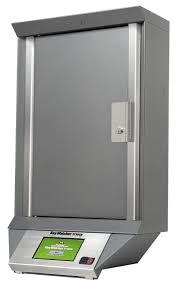 